РЕШЕНИЕОб утверждении правил землепользования и застройки сельских поселений, входящих в состав муниципального образования «Красногвардейский район»Рассмотрев обращение администрации муниципального образования «Красногвардейский район» от 05.08.2020 г. № 3989, в соответствии с Градостроительным кодексом Российской Федерации, Федеральным законом от 06.10.2003 г. № 131-ФЗ «Об общих принципах организации местного самоуправления в Российской Федерации», Уставом муниципального образования «Красногвардейский район», учитывая результаты публичных слушаний по проектам правил землепользования и застройки сельских поселений, входящих в состав муниципального образования «Красногвардейский район», Совет народных депутатов муниципального образования «Красногвардейский район»РЕШИЛ:1. Утвердить:1.1) правила землепользования и застройки муниципального образования «Белосельское сельское поселение» (приложение № 1); 1.2) правила землепользования и застройки муниципального образования «Большесидоровское сельское поселение» (приложение № 2);1.3) правила землепользования и застройки муниципального образования «Еленовское сельское поселение» (приложение № 3);1.4) правила землепользования и застройки муниципального образования «Красногвардейское сельское поселение» (приложение № 4);1.5) правила землепользования и застройки муниципального образования «Садовское сельское поселение» (приложение № 5);1.6) правила землепользования и застройки муниципального образования «Уляпское сельское поселение» (приложение № 6);1.7) правила землепользования и застройки муниципального образования «Хатукайское сельское поселение» (приложение № 7).2. Признать утратившим силу решение Совета народных депутатов муниципального образования «Красногвардейский район» от 11.10.2019 г. № 95 «Об утверждении правил землепользования и застройки сельских поселений, входящих в состав муниципального образования «Красногвардейский район».3. Опубликовать настоящее решение в газете «Дружба», разместить в официальном сетевом издании «Газета Красногвардейского района «Дружба» (http://kr-drugba.ru, ЭЛ № ФС77-74720 от 29.12.2018 г.), а также на официальном сайте муниципального образования «Красногвардейский район» в сети «Интернет» (www.amokr.ru).4. Настоящее решение вступает в силу со дня его опубликования.СОВЕТ НАРОДНЫХ ДЕПУТАТОВМУНИЦИПАЛЬНОГО ОБРАЗОВАНИЯ «КРАСНОГВАРДЕЙСКИЙ РАЙОН»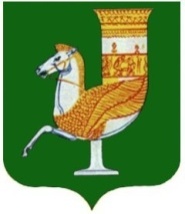 МУНИЦИПАЛЬНЭ ГЪЭПСЫКIЭ ЗИIЭУ «КРАСНОГВАРДЕЙСКЭ РАЙОНЫМ»ИНАРОДНЭ ДЕПУТАТХЭМ Я СОВЕТПринято 40-й сессией Совета народных депутатов муниципального образования«Красногвардейский район» четвертого созыва28 августа 2020 года № 310Председатель Совета народных депутатовмуниципального образования «Красногвардейский район»______________ А.В. ВыставкинаГлава муниципального образования «Красногвардейский район»_____________ Т.И. Губжоковс. Красногвардейское от 28.08.2020 г. № 144